Handlingsplan 2020Fagforbundet Helse Stavanger HFavd 211Vedtatt på årsmøtet den 30. januar 2020InnledningFagforeningens handlingsplan er årsmøtets oppdrag til fagforeningens styret for kommende periode. Handlingsplanen bygger på Fagforbundets Prinsipp- og Handlingsprogram, Fagforbundets strategiplan for årsmøteperioden, regionstyrets handlingsplan, samt andre vedtak fattet i overordnete organer. Handlingsplanen omhandler fagforeningens målsettinger og aktiviteter for perioden mellom årsmøtene.  Planen sees i sammenheng med resultater og erfaringer (årsberetningen) fra forrige periode.Kostnadene som følger av handlingsplanen er konkretisert i fagforeningens budsjett.Fagforeningens utfordringer på kort og lang siktFagforbundet avd. 211 skal være en synlig organisasjon i Helse Stavanger HF.Vi skal være en pådriver for at forbundets strategiplan blir gjennomført.Vi skal sørge for at vår forening har godt skolerte tillitsvalgte via tillitsvalgtopplæringen, slik at de alltid har kunnskapen som trengs for å hjelpe våre medlemmer.I tillegg skal vår forening være godt synlig på arbeidsplassene og være en ledende arbeidstakerorganisasjon i Helse Stavanger HF.Fagforbundet skal være en organisasjon som er et naturlig førstevalg for alle våre yrkesgrupper å være medlem i.Målsettinger og planer i perioden Arbeidsliv, tariff og pensjon Mål 2020Medlemmer i alle områder sikres en lønnsutvikling som minst opprettholder kjøpekraftaAlle krav om utvidelse av stilling innfris.Arbeidet med en plan for arbeidstidsreduksjon igangsettes i LOs regi.  Fagforeningens tiltak i strategiplanenHolde løpende oversikt over medlemmenes tariffmessige tilknytning i Fane 2.
Forberede tillitsvalgte på å gjennomføre lokale forhandlinger. 
Kreve drøftingsmøter om bruken av midlertidige ansettelser og bruk av bemanningsforetak jamfør lov og avtaleverk.
Gjennomføre drøftingsmøter vedrørende bruk av deltid og utarbeidelse av retningslinjer.
Fremme krav etter arbeidsmiljølovens kapittel 14 for alle som ønsker utvidelse av stilling.
Kreve at stillinger som hovedregel lyses ut som hele stillinger.
Offentlige tjenester i egenregiMål 2020En større andel offentlige tjenester drives i egenregi. Offentlige tjenester blir ikke konkurranseutsatt.Tiltaksplaner mot sosial dumping.Politiske partier lokalt, regionalt og nasjonalt programfester drift av offentlige tjenester i egenregi. Fagforeningens tiltakSikre ansattes lønns- og arbeidsvilkår ved konkurranseutsetting eller privatisering. 
Kreve at egenregi utredes, blant annet i forbindelse med nye anbudsrunder.
Bruke det faglig-politiske samarbeidet for å kreve handlingsplan mot sosial dumping.
Bruke det faglig-politiske samarbeidet for å motvirke konkurranseutsetting og privatisering, gjennom å kreve programvedtak i politiske partier om drift av offentlige tjenester i egenregi.Organisasjonsbygging og tariffmaktMål 2020Fagforbundets organisasjonsgrad skal øke med minst 2 prosent i Spekter helse. Antallet yrkesaktive medlemmer med høyskole- og universitetsutdanning skal øke med 		minst 10 prosent.Fagforbundet skal øke antallet lærlinger med minst 5 prosent. Fagforeningens tiltak Sørge for at det velges tillitsvalgte på alle arbeidsplasser i alle tariffområder der foreningen har medlemmer. 
Gjennomføre velkomstsamtale med alle nye medlemmer og etablere personlig kontakt med alle medlemmer som melder seg ut eller har kontingentrestanser.
Presentere Fagforbundet og verve medlemmer når nye virksomheter etableres. 
Følge opp medlemmer og ansatte når virksomheter blir utskilt.
Gjennomføre arbeidsplassbesøk og etablere kontakt med medlemmer i alle yrker.
Styrke det yrkesfaglige tilbudet innenfor alle sektorer/områder. 
Verve yrkesaktive med høyskole- og universitetsbakgrunn.
Ta fortløpende kontakt med alle som melder seg ut eller har kontingentrestanser.
Velge hvilke tiltak som skal prioriteres fra handlingsplanen for mangfold og inkludering for å nå målsettingen for arbeidet. Fagforeningens målsetting Følge opp regionens vervemål for foreningen. Verve flere med høyskole/universitetsbakgrunnFortsatt være den beste sykehusforeningen i landet på vervingVerve alle nye lærlingerIdeologisk skolering Mål 2020Flest mulig tillitsvalgte skal ha gjennomført ideologisk skolering for å få økt kunnskap og trygghet til å ivareta medlemmenes interesser i faglige og politisk saker.Fagforeningens tiltakSikre at tillitsvalgte deltar på skolering.
Formidle kunnskap om dagsaktuelle temaer og Fagforbundets politiske, faglige og ideologiske budskap på yrkes-, fag- og tillitsvalgtsamlinger.
Fagforeningens målsetting Alle tillitsvalgte skal delta på Fase1 og Fase2 kursKurs og konferanserPlanlagte kurs og konferanser for tillitsvalgteFag, kompetanse og yrkesutviklingMål 2020Fagforbundet bidrar til kompetanseutvikling på arbeidsplassen. Relevant kompetanseheving gir uttelling i lønn.Økt anerkjennelse av og respekt for yrkesgruppene.Rammebetingelsene for medlemmenes yrkesutøvelse styrkes.Fagforbundet fremstår som en sentral utdanningspolitisk aktør på alle utdanningsnivå. Økt antall læreplasser i alle sektorer.Fagforeningens tiltak Delta i arbeidet med kompetanseplaner/kompetansekartlegging. 
Sørge for at tillitsvalgte har nødvendig kompetanse om de enkelte yrkene til bruk i drøftinger med arbeidsgiver.
Sørge for at tillitsvalgte deltar i hele ansettelsesprosessen til alle stillinger.
Arbeide opp mot arbeidsgiver og andre aktører for å øke antall læreplasser i alle virksomheter, spesielt i offentlig sektor.
Jobbe for at flere voksne tar fagbrev.
Bidra til medvirkning knyttet til digitalisering og IKT-løsninger på arbeidsplassen. Fagforeningens målsettingDet opprettes lærlingeplasser i flere fag enn i dagType kursMålgruppeTidspunktSamling med plasstillitsvalgte- tariffoppgjøretvåren3 dagers samling for plasstillitsvalgteHøsten 2020Fase1 og fase22020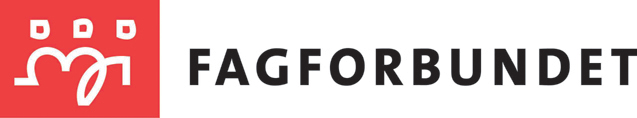 